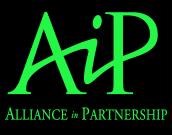 Allergen Menu Request In adherence with the new allergy regulations, which came into effect in December 2014, Alliance in Partnership are able to provide a full and detailed listing of allergens present within our menu range we serve at each school. Each kitchen will have listings highlighting any of the 14 EU regulated allergens present in our menu. Further extensive ingredient lists are present on site or with the Quality and Nutrition Manager in our head office. All of this material is available upon request from the kitchen manager, or from our Quality and Nutrition Manager at allergens@ainp.co.uk. Children with severe or multiple allergies need to have specific menus created tailored to their needs. The information sheet below must be filled in and sent to the Quality and Nutrition Manager before the child can begin eating school meals. Please also include medical documentation of the allergies to ensure that we can assess all of the risks to the child. Meals are on a three week menu cycle and your choices will repeat every three weeks. There is no need to reorder each time.  Allergen Information: Please email this form along with your medical documentation and a photograph of your child (to be used as reference in the kitchen) to allergens@ainp.co.uk and the Quality and Nutrition Manager will contact you with your menu or any questions. Alternatively, you may fax your information to 0121 420 3035. If you have any problems or questions, please contact the Head Office at 0121 420 3030.  Please note by returning this form by email, you are providing the company consent to hold your email address and this information in a secure place until we no longer require these details. This information will not be shared. Child’s Name School Attending Year Group Parent’s Name Parent’s Signature Phone Number Email Address Allergen Information 